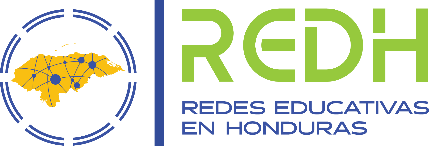 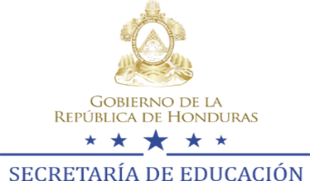 Perfil de Proyecto Específico de REDHNombre de la Red Educativa:                                           Municipio de la Red Educativa: Nombre del Centro Integrado o Sede del proyecto:                                Numero de Centros Integrados:Lugar y Fecha de Elaboración                    Periodo de ejecuciónPoblación beneficiadaDatos del/la responsable del desarrollo del Proyecto Especifico:*Se recomienda las firmas en los Proyectos Específicos con apoyo de los Gobiernos Locales Equipo de apoyo al desarrollo del proyecto:Responsable del Proyecto Específico:    Wilmer Caballero Hernández                                                          07/08/2020Nombre 	Fecha de EntregaEntregada al Director/a Municipal (con subida a SIARED):________________________________                        _________________________Nombre	Fecha de EntregaNOMBRE DEL PROYECTO ESPECÍFICO (PE)Practicando valores, mejorando actitudesPROBLEMA QUE RESUELVE EL PROYECTO ESPECÍFICOCarencia  de la práctica de valores, morales y espirituales  en la sociedadDimensión del Proyecto Educativo de la redCONVIVENCIALINDICADORES EDUCATIVOS	Rendimiento Español  	Rendimiento Matemáticas 	Aprendizaje de lenguas	Deserción/Repitencia/Ausentismo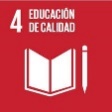 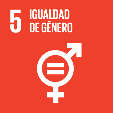 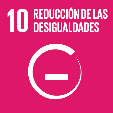 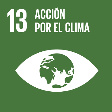 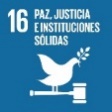 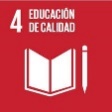 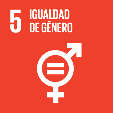 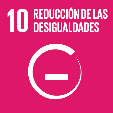 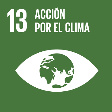 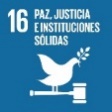 	Cobertura Pré-basica 	Cobertura Básica hasta 3°ciclo 	Cobertura Media _______________________________________INDICADORES SOCIALES	Equidad de género  	Derechos de niñez y participación        Prevención de violencia y cultura de paz 	Inclusión         Interculturalidad y diversidad 	Migración 	Medio ambiente          Alimentación y salud  	Transparencia	Otro_______________________ Solo aplica a los Proyectos Específicos que se ejecutan en colaboración con los Gobiernos Locales. Solo aplica a los Proyectos Específicos que se ejecutan en colaboración con los Gobiernos Locales. Vinculación con Plan de Desarrollo Comunitario Vinculación con Plan de Desarrollo Municipal Asignación presupuestaria en el plan municipalDATOS GENERALESFORTALECIENDO EL FUTUROARADA16DR. MIGUEL PAZ BARAHONA07 DE AGOSTO DEL 20202021 – 20221127 NIÑOS, NIÑAS Y JOVENES Y 750 FAMILIAS Y 65 DOCENTESJUSTIFICACIÓN  Tomando en cuenta que con la pérdida de valores se ha producido una serie de acontecimientos como ser: agudización de violencia, crisis moral y la corrupción desenfrenada en todos los niveles, que actualmente perjudica la mayor parte de la población de nuestro país, como docentes de la red fortaleciendo el futuro   he tomado a bien la elaboración de un Proyecto de “Inculcando valores y formando vidas”.En vista de ello se ve en este proyecto una alternativa para mejorar una serie de actitudes negativas que se practican en nuestra sociedad, esta se ha visto afectada por la práctica de conductas de conformismo e individualismo debido a que en los últimos años se ha perdido la práctica de valores en la  sociedad, incluso en los centros educativos agentes responsables de inculcar buenos hábitos ya que tiene bajo su tutela la formación de niños y niñas que son los individuos que provocaran cambios sustanciales en el futuro desarrollo de su familia,  comunidades y por lo tanto del país en general Por ello la implementación de un proyecto de valores que someta a participación a todos los miembros de la comunidad en cuanto al rescate de la práctica diaria de valores humanos, con la intención de lograr en los individuos un cambio sustancial que mejore las relaciones con los demás y que logren en las familias ese espíritu de unión preocupación por el desarrollo profesional y humano de cada uno de ellos.Comenzamos a tener valores cuando somos niños. Primero aprendemos a tener aprecio por las cosas que satisfacen nuestras necesidades básicas, pero valoramos especialmente a las personas que nos las proporcionan. Su comportamiento hacia nosotros se vuelve la principal referencia de lo que es valioso.
Por esta razón, nuestro carácter y personalidad se moldea con las actitudes y comportamientos de las personas que nos crían, bien sea los padres u otros familiares. Sus conductas tienen el principal peso de lo que después se convierte en nuestros principios y creencias personales más importantes.

Aprendemos a valorar el fondo y la forma de todo lo que ellos dicen y hacen, así como lo que dejan de decir o hacer. Cada gesto o comentario tiene una gran influencia en la formación de nuestro juicio y aprendemos también a diferenciar la teoría y la práctica de los valores. Esto último es lo que más nos marca.
Así que la consistencia y la coherencia en el comportamiento de nuestros padres es lo que le da solidez a nuestra formación. Si ellos hacen lo que dicen nuestra personalidad será más fuerte que cuando ellos no practican lo que pregonan.DESCRIPCIÓN GENERAL DEL PROYECTO2.2. OBJETIVOS DEL PROYECTO EN LA REDObjetivo General:Mejorar los índices académicos de los estudiantes al lograr que los padres de familia se integren en el cumplimiento de su rol para practicar las buenas relaciones con sus hijos.Objetivos Específicos:Fomentar en el alumno el interés a descubrir sus habilidades, sus destrezas, su creatividad y con su propia imaginación un aprendizaje realmente significativo basado en los valores que le servirá para desenvolverse dentro de su contexto social.Mejorar las relaciones humanas de los estudiantes, maestros y padres de familia, mediante el estudio y práctica de valores.Metas:Participación activa en el desarrollo de un plan de valoresComunidad con mejor calidad de vidaNiños y jóvenes con futuros prometedores Mejor asistencia en los talleres y charlas sobre valores.se accederá a docentes, niños (as), jóvenes, padres de familia y personas de la comunidadFalta de compromiso e involucramiento de los distintos actores o interesados del proyecto.Que no haya respuesta positiva de la parte cooperanteApatía comunitariaFalta de factor económicoSostenibilidadEnlazar esfuerzos con las organizaciones cooperantes e iglesias Motivación a los padres de familia y líderes comunitarios.3. FACTORES DE RIESGO y SOSTENIBILIDAD4. SEGUIMIENTO Y MONITOREOCRONOGRAMA DE ACCIONES DEL PROYECTO Y EQUIPO DE TRABAJO Para conocer las acciones y sus fechas se necesita el cronograma de actividades, el cual va de la mano con el monitoreo. Preguntas orientadoras: ¿Cuándo realizamos cada una de las actividades que hemos planificado para ejecutar nuestro PE? ¿Qué recursos necesitamos para cumplir esa actividad? ¿Quién será el responsable de que esa actividad se cumpla?Para conocer las acciones y sus fechas se necesita el cronograma de actividades, el cual va de la mano con el monitoreo. Preguntas orientadoras: ¿Cuándo realizamos cada una de las actividades que hemos planificado para ejecutar nuestro PE? ¿Qué recursos necesitamos para cumplir esa actividad? ¿Quién será el responsable de que esa actividad se cumpla?Para conocer las acciones y sus fechas se necesita el cronograma de actividades, el cual va de la mano con el monitoreo. Preguntas orientadoras: ¿Cuándo realizamos cada una de las actividades que hemos planificado para ejecutar nuestro PE? ¿Qué recursos necesitamos para cumplir esa actividad? ¿Quién será el responsable de que esa actividad se cumpla?Para conocer las acciones y sus fechas se necesita el cronograma de actividades, el cual va de la mano con el monitoreo. Preguntas orientadoras: ¿Cuándo realizamos cada una de las actividades que hemos planificado para ejecutar nuestro PE? ¿Qué recursos necesitamos para cumplir esa actividad? ¿Quién será el responsable de que esa actividad se cumpla?Para conocer las acciones y sus fechas se necesita el cronograma de actividades, el cual va de la mano con el monitoreo. Preguntas orientadoras: ¿Cuándo realizamos cada una de las actividades que hemos planificado para ejecutar nuestro PE? ¿Qué recursos necesitamos para cumplir esa actividad? ¿Quién será el responsable de que esa actividad se cumpla?Para conocer las acciones y sus fechas se necesita el cronograma de actividades, el cual va de la mano con el monitoreo. Preguntas orientadoras: ¿Cuándo realizamos cada una de las actividades que hemos planificado para ejecutar nuestro PE? ¿Qué recursos necesitamos para cumplir esa actividad? ¿Quién será el responsable de que esa actividad se cumpla?Para conocer las acciones y sus fechas se necesita el cronograma de actividades, el cual va de la mano con el monitoreo. Preguntas orientadoras: ¿Cuándo realizamos cada una de las actividades que hemos planificado para ejecutar nuestro PE? ¿Qué recursos necesitamos para cumplir esa actividad? ¿Quién será el responsable de que esa actividad se cumpla?Para conocer las acciones y sus fechas se necesita el cronograma de actividades, el cual va de la mano con el monitoreo. Preguntas orientadoras: ¿Cuándo realizamos cada una de las actividades que hemos planificado para ejecutar nuestro PE? ¿Qué recursos necesitamos para cumplir esa actividad? ¿Quién será el responsable de que esa actividad se cumpla?Para conocer las acciones y sus fechas se necesita el cronograma de actividades, el cual va de la mano con el monitoreo. Preguntas orientadoras: ¿Cuándo realizamos cada una de las actividades que hemos planificado para ejecutar nuestro PE? ¿Qué recursos necesitamos para cumplir esa actividad? ¿Quién será el responsable de que esa actividad se cumpla?Para conocer las acciones y sus fechas se necesita el cronograma de actividades, el cual va de la mano con el monitoreo. Preguntas orientadoras: ¿Cuándo realizamos cada una de las actividades que hemos planificado para ejecutar nuestro PE? ¿Qué recursos necesitamos para cumplir esa actividad? ¿Quién será el responsable de que esa actividad se cumpla?Para conocer las acciones y sus fechas se necesita el cronograma de actividades, el cual va de la mano con el monitoreo. Preguntas orientadoras: ¿Cuándo realizamos cada una de las actividades que hemos planificado para ejecutar nuestro PE? ¿Qué recursos necesitamos para cumplir esa actividad? ¿Quién será el responsable de que esa actividad se cumpla?Para conocer las acciones y sus fechas se necesita el cronograma de actividades, el cual va de la mano con el monitoreo. Preguntas orientadoras: ¿Cuándo realizamos cada una de las actividades que hemos planificado para ejecutar nuestro PE? ¿Qué recursos necesitamos para cumplir esa actividad? ¿Quién será el responsable de que esa actividad se cumpla?Para conocer las acciones y sus fechas se necesita el cronograma de actividades, el cual va de la mano con el monitoreo. Preguntas orientadoras: ¿Cuándo realizamos cada una de las actividades que hemos planificado para ejecutar nuestro PE? ¿Qué recursos necesitamos para cumplir esa actividad? ¿Quién será el responsable de que esa actividad se cumpla?Para conocer las acciones y sus fechas se necesita el cronograma de actividades, el cual va de la mano con el monitoreo. Preguntas orientadoras: ¿Cuándo realizamos cada una de las actividades que hemos planificado para ejecutar nuestro PE? ¿Qué recursos necesitamos para cumplir esa actividad? ¿Quién será el responsable de que esa actividad se cumpla?Para conocer las acciones y sus fechas se necesita el cronograma de actividades, el cual va de la mano con el monitoreo. Preguntas orientadoras: ¿Cuándo realizamos cada una de las actividades que hemos planificado para ejecutar nuestro PE? ¿Qué recursos necesitamos para cumplir esa actividad? ¿Quién será el responsable de que esa actividad se cumpla?Para conocer las acciones y sus fechas se necesita el cronograma de actividades, el cual va de la mano con el monitoreo. Preguntas orientadoras: ¿Cuándo realizamos cada una de las actividades que hemos planificado para ejecutar nuestro PE? ¿Qué recursos necesitamos para cumplir esa actividad? ¿Quién será el responsable de que esa actividad se cumpla?No.ACCIONRECURSORESPONSABLEEFMAMJJASOND1Elaboración de proyectoHumanoRED fortaleciendo el futuroxxxxxX2Socialización del proyecto  a padres de familiaConvocatoria, humano  RED fortaleciendo el futuroXxxxxX3Reuniones periódica con los padres SolicitudesRED fortaleciendo el futuroxxxxxxx4Evaluación trimestral del proyecto Humano, materialesRED fortaleciendo el futuroxx56NombreCentro No TelefónicoCorreo ElectrónicoFirma* Wilmer Caballero HernándezDr. Miguel Paz Barahona95175244          NombreCentro o InstituciónCargo (docentes, directore/as de centro o de la red, representantes de APF o GE, técnicos municipales, miembros del COMDE, CED o de la comunidad)FirmaNancy RodríguezMiguel Paz BarahonaPadre de Familia97890057Suyapa Antonia PinedaMiguel Paz BarahonaDocente97181490Martha CaballeroMiguel Paz BarahonaFuerzas VivasSe recomienda que en la elaboración y ejecución de los Proyectos Específicos participan técnicos/as municipales, los integrantes del COMDE y del CED. Se recomienda que en la elaboración y ejecución de los Proyectos Específicos participan técnicos/as municipales, los integrantes del COMDE y del CED. Se recomienda que en la elaboración y ejecución de los Proyectos Específicos participan técnicos/as municipales, los integrantes del COMDE y del CED. Se recomienda que en la elaboración y ejecución de los Proyectos Específicos participan técnicos/as municipales, los integrantes del COMDE y del CED. PRESUPUESTOTodo PE debe contar con un presupuesto, esta es la base que determinará el costo del mismo. Además, se recomienda detallarlo muy bien cuando se busca gestionar fondos ante una organización. También es importante saber que gestionar fondos no solo se basa en apoyo monetario sino también en materiales, bienes o servicios.Todo PE debe contar con un presupuesto, esta es la base que determinará el costo del mismo. Además, se recomienda detallarlo muy bien cuando se busca gestionar fondos ante una organización. También es importante saber que gestionar fondos no solo se basa en apoyo monetario sino también en materiales, bienes o servicios.Todo PE debe contar con un presupuesto, esta es la base que determinará el costo del mismo. Además, se recomienda detallarlo muy bien cuando se busca gestionar fondos ante una organización. También es importante saber que gestionar fondos no solo se basa en apoyo monetario sino también en materiales, bienes o servicios.Todo PE debe contar con un presupuesto, esta es la base que determinará el costo del mismo. Además, se recomienda detallarlo muy bien cuando se busca gestionar fondos ante una organización. También es importante saber que gestionar fondos no solo se basa en apoyo monetario sino también en materiales, bienes o servicios.Todo PE debe contar con un presupuesto, esta es la base que determinará el costo del mismo. Además, se recomienda detallarlo muy bien cuando se busca gestionar fondos ante una organización. También es importante saber que gestionar fondos no solo se basa en apoyo monetario sino también en materiales, bienes o servicios.N. DE ACTIVIDADARTICULO/DESCRIPCIÓN DEL GASTOCOSTOSCOSTOSAPOYO (financiero y técnico)N. DE ACTIVIDADARTICULO/DESCRIPCIÓN DEL GASTOUNITARIOTOTALOrganización que aporta (p.ej. fondos propios, Gobierno Local, ONG, comunidad, empresa privada etc.1FOTOCOPIAS, MARCADORES, LAMINAS DE PAPEL BOND, RESMAS DE PAPEL BLOCK Y OTROS 30,000.002IMPRESIÓN DE PROYECTO1,000.003Alimentación 20,000.004TOTAL51,000.0056